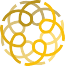 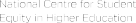 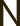 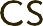 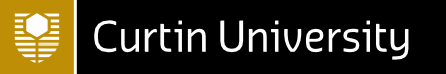 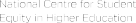 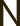 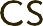 NCSEHE Small Grants 
Research Program: 2024 RoundProposal CoversheetProposal Documentation: The 2024 Round Guidelines and Proposal Template (this document) are available at: https://www.ncsehe.edu.au/grants-and-fellowship/small-grants/   Curtin University is a trademark of Curtin University of Technology. CRICOS Provider Code 00301JProposalProject Abstract (100 words or less)	Targeted Priority GroupsFirst Nations Australian Students	Low SES Students	Students with Disability	Students from Regional and Remote Australia	Students from Non-English Speaking Backgrounds	Women in Non-Traditional Areas	Other (please specify) 		Research ApproachInnovative use of data sources.	Comparative	Interdisciplinary	Account for cumulative disadvantage .	Key research topics and question to be addressedMethodology (including data sources)Timeframe (including milestones)Deliverables – products and outputs(including any dissemination or promotional activities)Organisation details	Quality assurance and project management	Risk management	* Categorise as high (H), medium (M) or low (L)Budget	Please insert additional line items if applicable to the proposal. Please specify funding requested from NCSEHE, separate from any in-kind contributions.It is anticipated that grants will be for amounts between AUD $30,000 and $50,000 (excluding GST), although other amounts may be considered.Please note that the Small Grants Research Program will not provide funding to cover institutional infrastructure and overhead charges.  
In-kind Contributions: Appendices	One page résumé and two referees per individual researcher.Contact	
Professor Ian Li 
Director – Research ProgramNational Centre for Student Equity in Higher Education Curtin UniversityGPO Box U1987 PERTH WA 6845Email ncsehe@curtin.edu.au Web ncsehe.edu.au(Applicant to complete this column)Proposal titleNo more than 10 wordsOrganisation detailsName and address of the organisation/s submitting the proposalContact detailsName, title, address and contact numbers (phone, fax, email) of the person NCSEHE should contact in relation to the proposalResearcher(s) - Name and organisationChief investigatorOther investigatorsFunding requested (excluding GST)Is this project part of any other program or initiative for which you have received funding? 

If “Yes”, could you please provide details?Yes 	No 
Australian Business Number (ABN)Is this organisation registered for GST?Yes 	No CategoryRiskLikelihood*Impact*Management strategiesStaffPossible loss of key researchers (including proposed leave or secondment arrangements, other workcommitmentsProject management & coordinationLack of communication across research teams and withNCSEHEMethodologySurvey development/ clearance, sample identification andresponse ratesMethodologyOthers as identifiedAdherence totimelinesOthers as identifiedCosts for the life of the program (AUD)Costs for the life of the program (AUD)Costs for the life of the program (AUD)Costs for the life of the program (AUD)Budget itemNumber of daysDaily Rate (excl GST)Amount (excl GST)Chief researcher Other research staffOtherClerical/other support staffQuality assurance cost (please specify)Quality assurance cost (please specify)Quality assurance cost (please specify)Data extraction/gatheringData extraction/gatheringData extraction/gatheringSurvey technical reportSurvey technical reportSurvey technical reportOther costOther costOther costSub-total (excluding GST)Sub-total (excluding GST)Sub-total (excluding GST)GSTGSTGSTTotal (including GST)Total (including GST)Total (including GST)